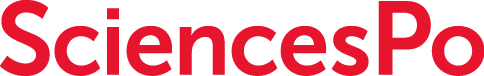 Bulletin de versementà envoyer à cette adresse :Sciences Po / DSD - Taxe d’apprentissage27, rue Saint Guillaume - 75337 Paris Cedex 07Taxe d’apprentissage 2020Date limite de versement : 31 mai 2020Contact : Sophie SALIN sophie.salin1@sciencespo.fr - 01 45 49 55 10Code d’habilitation de Sciences Po (UAI) : 0752183RVotre entrepriseMoins de 250 salariés	Plus de 250 salariésRaison    sociale    :  …………………………………………………….......................................................................................Numéro de SIRET : …………………………………………………….................................................................................Adresse : ……………………………..................................................................................................................................Code postal : ………………………	Ville : …………….............................................................................................Contact décisionnaire du versement de la taxeCivilité : ………………  Prénom : ……………............................  Nom : ........................................................................Fonction : ……………………………………………………................................................................................................Direction/Service       :   ……………………………………………………..................................................................................Adresse : ……………………………..................................................................................................................................Code postal : ………………………	Ville : …………….............................................................................................Téléphone : ………………………..	Email : ……………..........................................................................................Destinataire auquel le reçu de versement doit être envoyéLe contact est le même	Sinon, veuillez remplir les champs suivants :Civilité : …Monsieur  Bruno PATINO   Fonction : …Directeur de l’Ecole de journalisme Direction/Service : DirectionAdresse     :    117,boulevard Saint Germain Code postal : 75006	Ville :  PARISTéléphone : 01 45 49 83 56                     Email : bruno.patino@sciencespo.frMontant de la taxe d’apprentissage à verser à Sciences PoCode diplôme 155 321 01. Fléchage pour l’Ecole de journalismeMode de règlementJe souhaite régler à La Fondation Nationale des Sciences Politiques avant le 31 mai 2020 :Par chèqueÀ l’ordre de :Fondation Nationale des Sciences PolitiquesÀ adresser à l’adresse suivante : Sciences PoDSD - Taxe d’apprentissage 27 rue Saint Guillaume 75337 Paris Cedex 07Par virement bancaireVeuillez mentionner impérativement dans le libellé de votre virement TA2020 + nom de votre entreprise + votre n° de SIRET.A réception de votre règlement, Sciences Po vous adressera un reçu libératoire par voie postale ou par email. Justificatif à conserver en cas de contrôle URSSAF.En remplissant ce formulaire de mandat, vous autorisez la Fondation nationale des sciences politiques (FNSP) à envoyer des instructions à votre banque pour débiter votre compte, et votre banque à débiter votre compte conformément aux instructions de la Fondation nationale des sciences politiques (FNSP). Vous bénéficiez d’un droit à remboursement par votre banque selon les conditions décrites dans la convention que vous avez passée avec elle. Toute demande de remboursement doit être présentée dans les 8 semaines suivant la date de débit de votre compte pour un prélèvement autorisé,  sans tarder et au plus tard dans les 13 mois en cas de prélèvement non autorisé. La FNSP détient des données à caractère personnel vous concernant. Conformément à la Loi Informatique, fichiers et libertés du 6 janvier 1978, vous disposez d’un droit d’accès, de rectification, de modification et d’opposition pour motifs légitimes concernant vos données. Vous pouvez exercer ce droit en vous adressant  au Pôle Donateurs de la FNSP par courrier à l’adresse suivante 27, rue Saint-Guillaume 75337 Paris Cedex 07 ou par courrier électronique à l’adresse suivante  donateurs.fnsp@sciences-po.fr accompagné d’une copie d’un titre d’identité en cours de validité. Les informations que vous communiquez sont destinées à la FNSP ainsi qu’à ses partenaires et prestataires de services informatiques, à des fins de suivi de carrière, de statistiques et de collecte de dons. Si vous refusez d’être à nouveau contactés par la FNSP, veuillez cocher cette case et nous retourner le coupon réponse.RIBCode Banque 30066Code Banque 30066Code Guichet 10041N° de compte 00010558602Clé RIB 23IBANFR76 3006 6100 4100 0105 5860 223FR76 3006 6100 4100 0105 5860 223FR76 3006 6100 4100 0105 5860 223Code BIC CMCIFRPPCode BIC CMCIFRPPDOMICILIATIONDOMICILIATIONCIC PARIS BACCIC PARIS BACCode BIC CMCIFRPPCode BIC CMCIFRPP